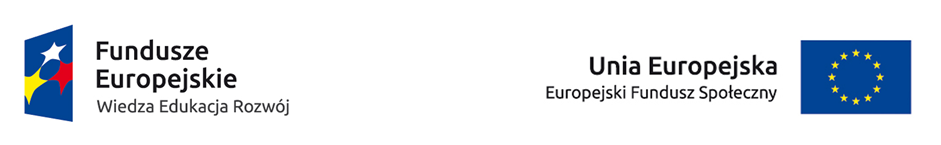 Regulamin rekrutacji uczestnikówdo projektu „Program Praktyk Zawodowych w Państwowych Wyższych Szkołach Zawodowych”, II nabórI. POSTANOWIENIA OGÓLNE§ 1Podstawy ProgramuProjekt pt. „Program Praktyk Zawodowych w Państwowych Wyższych Szkołach Zawodowych” realizowany jest w ramach Programu Operacyjnego Wiedza Edukacja Rozwój, Działanie 3.1 Kompetencje w szkolnictwie wyższym; Projekt pt. „Program Praktyk Zawodowych w Państwowych Wyższych Szkołach Zawodowych” realizowany jest przez Państwową Wyższą Szkołę Zawodową w Tarnowie.Jednostkami odpowiedzialnymi za realizację projektu są: Instytut Politechniczny oraz Biuro Karier, Projektów i Współpracy PWSZ w Tarnowie. Program Praktyk Zawodowych realizuje kompleksowe działania zmierzające do nabycia przez Studenta-Praktykanta nowych lub pogłębienie posiadanych umiejętności, wiedzy i zachowań niezbędnych podczas wykonywania zawodu w branży ściśle związanej z kierunkiem kształcenia.§ 2Definicje i pojęcia ogólneWystępujące w Regulaminie pojęcia oznaczają:Komisja rekrutacyjna – dwóch przedstawicieli Pracodawców oraz jeden przedstawiciel Realizatora projektu odpowiedzialnych za proces rekrutacji Kandydatów do Programu PZ; Opiekun praktyki z ramienia uczelni – osoba wyznaczona przez Realizatora projektu do sprawowania bezpośredniej opieki nad Studentem-Praktykantem i czuwająca nad przebiegiem Programu PZ;Opiekun praktyki z ramienia pracodawcy – osoba wyznaczona przez Przyjmującego na praktykę do sprawowania bezpośredniej opieki na Studentem-Praktykantem w miejscu odbywania praktyki oraz czuwająca nad przebiegiem Programu PZ;Porozumienie – dokument zawarty pomiędzy Realizatorem projektu a Pracodawcą, dotyczący wspólnej realizacji Programu PZ, określający szczegółowe zasady odbywania praktyk w ramach Programu PZ oraz prawa i obowiązki stron;Praktyka kursowa – praktyka zawodowa wynikająca z programu kształcenia obowiązującego na danym kierunku studiów w wymiarze 1,5 miesiąca (6 tygodni, równych 30 dniom roboczym); lub w wymiarze 3 miesięcy (12 tygodni, równych 60 dniom roboczym); w przypadku kierunku Pielęgniarstwo – wymiar praktyk wynikający z programu kształcenia wynosi 7,5 miesiąca (30 tygodni równych 150 dniom roboczym); Praktyka pilotażowa - praktyka zawodowa realizowana w ramach Programu PZ nieujęta w programie kształcenia obowiązującym na danym kierunku studiów w wymiarze 4,5 miesiąca (18 tygodni, równych 90 dniom roboczym); lub w wymiarze 3 miesięcy (12 tygodni, równych 60 dniom roboczym); w przypadku kierunku Pielęgniarstwo – również w wymiarze 3 miesięcy (12 tygodni, równych 60 dniom roboczym); Program PZ – Program Praktyk Zawodowych realizowany w ramach niniejszego projektu, w łącznym wymiarze 6 miesięcy (24 tygodnie równe 120 dniom roboczym i 960 godzinom zegarowym), jako połączenie praktyki kursowej i praktyki pilotażowej; w  przypadku kierunku Pielęgniarstwo – w łącznym wymiarze 10,5 miesiąca (42 tygodnie równe 210 dniom roboczym i 1680 godzinom zegarowym), jako połączenie praktyki kursowej i pilotażowej;Przyjmujący na praktykę – małe, średnie lub duże przedsiębiorstwo (lub inna instytucja) biorące udział w Programie PZ poprzez przyjęcie Studenta-Praktykanta; Program praktyki – dokument opracowany dla każdego Studenta-Praktykanta, przez Opiekuna praktyki z ramienia uczelni we współpracy z Opiekunem praktyki z ramienia pracodawcy oraz przy aktywnym udziale Studenta-Praktykanta, określający szczegółowy zakres obowiązków podczas realizacji Programu PZ;Realizator projektu – Państwowa Wyższa Szkoła Zawodowa w Tarnowie;Student-Kandydat – student ubiegający się o udział w Programie PZ;Student-Praktykant – student, który w procesie rekrutacji został zakwalifikowany do udziału w Programie PZ;Stypendium za praktykę – stypendium wypłacane Studentowi-Praktykantowi na warunkach określonych w Umowie na realizację Programu PZ;Umowa na realizację Programu PZ – dokument zawarty pomiędzy Realizatorem projektu a Studentem-Praktykantem, określający szczegółowe zasady odbywania praktyki w ramach Programu PZ, prawa i obowiązki stron, miejsce odbywania praktyk i wysokość stypendium za udział w Programie PZ.§ 3Cele projektu „Program Praktyk Zawodowych w Państwowych Wyższych Szkołach Zawodowych”Głównym celem projektu jest nabycie przez Studenta-Praktykanta nowych lub pogłębienie posiadanych umiejętności, wiedzy i zachowań, które są niezbędne, potrzebne lub pożądane podczas wykonywania zawodu.Cele szczegółowe:pogłębienie i poszerzenie umiejętności zdobytych przez studenta w czasie studiów i nabycie nowych umiejętności poprzez praktyczne rozwiązywanie rzeczywistych zadań zawodowych; poszerzenie wiedzy zdobytej w czasie studiów; nabycie umiejętności i zachowań potrzebnych w środowisku pracy;zapoznanie Studentów-Praktykantów z organizacją i funkcjonowaniem instytucji oraz jej komórek, związanych z realizacją zadań bezpośrednio powiązanych z kierunkiem studiów;zapoznanie z obsługą wyposażenia technicznego, technologicznego i informatycznego instytucji;poznanie środowiska zawodowego oraz zasad etyki zawodowej.Program PZ realizowany w ramach projektu umożliwi studentom Instytutu Politechnicznego PWSZ w Tarnowie zdobycie pierwszych doświadczeń zawodowych w dziedzinie związanej z kierunkiem kształcenia.§ 4Finansowanie Program PZ w ramach projektu finansowany jest: ze środków europejskich: 84,28 %,ze środków krajowych: 15,72 %.§ 5Czas trwania Projekt pt. „Program Praktyk Zawodowych w Państwowych Wyższych Szkołach Zawodowych” realizowany jest do 30 września 2018 r.Czas trwania Programu PZ dla jednego Studenta-Praktykanta wynosi 6 miesięcy (1,5 miesiąca praktyki kursowej oraz 4,5 miesiąca praktyki pilotażowej lub 3 miesiące praktyki kursowej i 3 miesiące praktyki pilotażowej); dla kierunku Pielęgniarstwo czas trwania Programu PZ wynosi 10,5 miesiąca (7,5 miesiąca praktyki kursowej oraz 3 miesiące praktyki pilotażowej).II. ZASADY PROGRAMU § 6Zgłoszenie do Programu PZProgram PZ adresowany jest do studentów drugiego i trzeciego roku studiów następujących kierunków kształcenia prowadzonych przez Uczelnię: administracja publiczna, ekonomia, elektrotechnika, elektronika i telekomunikacja, informatyka, inżynieria materiałowa, ochrona środowiska, pielęgniarstwo.Studenci-Kandydaci zainteresowani udziałem w Programie PZ dokonują zgłoszeń we własnym imieniu.Zgłaszając się do Programu PZ Student-Kandydat składa w Biurze Karier, Projektów i Współpracy PWSZ w Tarnowie wypełniony „Kwestionariusz dla studenta”, stanowiący Załącznik nr 1 do niniejszego Regulaminu. Formularz kwestionariusza dostępny jest również w Biurze Karier, Projektów i Współpracy (budynek C, pok. 300 e). Dostarczenie wypełnionego kwestionariusza jest równoznaczne z akceptacją niniejszego Regulaminu oraz ze zgodą na udział w Programie PZ. § 7RekrutacjaRekrutacja przebiega w trzech etapach:Etap I – Zgłoszenie Studentów-Kandydatów do udziału w Programie PZ następuje w oparciu o wypełnione „Kwestionariusze dla studentów”. Wypełnione kwestionariusze można składać osobiście w Biurze Karier, Projektów i Współpracy (budynek C, pok. 300e) lub poprzez przesłany e-mail (bkip@pwsztar.edu.pl, w temacie: PPZ kwestionariusz). Etap I zostanie podsumowany ogólną informacją na temat liczby chętnych do udziału w Programie PZ oraz preferowanych przez studentów miejsc do podjęcia praktyki. Każdemu ze Studentów-Kandydatów zostanie przyporządkowana odpowiednia liczba punktów za średnią arytmetyczną ocen za poprzedni rok akademicki (w oparciu o zamieszczone w kwestionariuszu informacje dotyczące średniej ocen Studentów-Kandydatów). Informacja na temat średniej ocen podanej przez Studenta-Kandydata w kwestionariuszu weryfikowana będzie w drugim etapie rekrutacji. W przypadku, kiedy informacja na temat wysokości średniej ocen okaże się nieprawdziwa – Student-Kandydat nie zostanie dopuszczony do realizacji Programu PZ. Punktacja:	Średnia: do 3,7 (0 punktów)	Średnia: 3,71 – 4,00 (1 punkt)	Średnia: 4,1 – 4,5 (2 punkty)	Średnia: 4,51 – 5,00 (3 punkty).   Studenci-Kandydaci, którzy złożyli Kwestionariusz zostaną zaproszeni do rozmowy kwalifikacyjnej przed Komisją rekrutacyjną. W przypadku, kiedy liczba zainteresowanych udziałem studentów będzie przewyższać dwukrotnie liczbę miejsc przewidzianych dla danego kierunku studiów – do rozmowy kwalifikacyjnej zostaną zaproszone osoby z najwyższą średnią ocen w liczbie co najwyżej dwukrotnie wyższej niż przewidywana pula miejsc dla danego kierunku*. Etap II – Komisja rekrutacyjna przeprowadzi rozmowę kwalifikacyjną ze Studentami-Kandydatami. Punktacja drugiego etapu rekrutacji:1.motywacja do odbycia Programu PZ: od 0 do 2 punkty; 2.umiejętność uzasadnienia wyboru potencjalnego miejsca praktyki: od 0 do 2 punkty; 3.poziom umiejętności organizacyjnych (np. planowanie czasu, reakcja na stres, otwartość w podejściu do zadań, jasność formułowania wypowiedzi): od 0 do 2 punkty;4.świadomość swojej drogi zawodowej: od 0 do 1 punkt. Kandydaci, którzy uzyskają największą łączną liczbę punktów z I i II etapu (maksymalnie 10), zostaną skierowani do odbycia praktyki zawodowej w ramach Programu PZ, w wybranym przez siebie lub wskazanym przez Realizatora projektu przedsiębiorstwie.Etap III – Zakończenie rekrutacji. Ze studentami ostatecznie zakwalifikowanymi do Programu PZ Realizator projektu podpisze stosowne umowy. Stronami w umowie będą: Student-Praktykant PWSZ w Tarnowie i reprezentant prawny Realizatora projektu.Informacje, dokumenty i terminy zakończenia poszczególnych etapów rekrutacji dostępne będą na stronie www Biura Karier, Projektów i Współpracy, jak również poprzez kontakt telefoniczny bądź osobisty z jednostką odpowiedzialną za przeprowadzenie rekrutacji do projektu (BKPiW, tel. 014 6316627, e-mail: bkip@pwsztar.edu.pl).§ 8Prawa i obowiązki Realizatora projektuRealizator projektu odpowiedzialny jest za:sprawną realizację Programu PZ;przeprowadzenie procesu rekrutacji; nawiązanie współpracy z pracodawcami;dokonanie formalności związanych z organizacją Programu PZ, podpisaniem Umów ze Studentami-Praktykantami, opiekunami oraz Porozumień z pracodawcami w zakresie odbywania praktyk;wypłacanie Studentom-Praktykantom stypendiów za udział w Programie PZ w kwocie i na warunkach określonych w Umowie;monitoring przebiegu Programu PZ w oparciu o wytyczne projektowe;kontrolę finansową realizacji projektu, w szczególności sprawowanie nadzoru nad przepływem środków finansowych, prowadzenie pełnej dokumentacji finansowej Programu PZ;kontrolę merytoryczną przebiegu Programu PZ.Realizator projektu nie ponosi kosztów wymaganych badań lekarskich. Koszty powyższe zobowiązany jest pokryć Student-Praktykant lub Przyjmujący na praktykę, jeżeli wyrazi na to zgodę.Realizator projektu nie ponosi kosztów ubezpieczenia od następstw nieszczęśliwych wypadków i innych okoliczności specyficznych dla danego kierunku studiów oraz miejsca odbywania praktyki. Koszty powyższe zobowiązany jest pokryć Student-Praktykant.§ 9Prawa i obowiązki Studenta-PraktykantaStudent-Praktykant w ramach Programu PZ może zawrzeć jedną Umowę na realizację Programu PZ.Student-Praktykant zobowiązany jest do:zapoznania się z indywidualnym programem praktyki, który określa szczegółowy zakres obowiązków;przestrzegania ustalonego przez pracodawcę rozkładu czasu pracy;sumiennego i starannego wykonywania zadań objętych Programem PZ oraz stosowania się do poleceń Opiekunów praktyk lub osób przez nich wskazanych;przestrzegania przepisów i zasad obowiązujących pracowników zatrudnionych w zakładzie pracy, w szczególności regulaminu pracy, tajemnicy służbowej, zasad bezpieczeństwa i higieny pracy oraz przepisów przeciwpożarowych;uzupełniania dodatkowych dokumentów mających wpływ na właściwą realizację Programu PZ.Student-Praktykant  uprawniony jest do:systematycznych konsultacji i pomocy ze strony Opiekunów praktyk oraz                                                                                                                                                                                                                                                                                                                                                                                                                                                                                                                                                                                                                                                                                                                                                                                                                                                                                                                                                                                                                                                                                                                 Realizatora projektu;uzyskania stypendium za udział w Programie PZ, pod warunkiem wypełnienia wszystkich punktów objętych Umową.Pozbawienie możliwości kontynuowania Programu PZ może nastąpić w przypadku:nieusprawiedliwionej nieobecności,usprawiedliwionej nieobecności trwającej dłużej niż 3 dni robocze. W przypadku nieobecności trwającej do 3 dni roboczych Student-Praktykant zobowiązany jest do nadrobienia zaległości w realizacji Programu PZ. W przypadku usprawiedliwionej nieobecności trwającej dłużej niż 3 dni, Student-Praktykant zobowiązany jest do konsultacji z Realizatorem projektu i ustalenia odrębnych zasad mających na celu ukończenie Programu PZ;stawienia się w pracy w stanie wskazującym na spożycie alkoholu, narkotyków lub środków psychotropowych;rażącego naruszenia podstawowych obowiązków pracowniczych określonych w regulaminie pracy;innych okoliczności wskazanych w Umowie o realizację Programu PZ.W razie pozbawienia możliwości kontynuowania Programu PZ z winy Studenta-Praktykanta, Umowa o realizację Programu PZ ulega rozwiązaniu ze skutkiem natychmiastowym. Realizator projektu zaprzestaje wypłaty stypendium, a Student-Praktykant zobowiązany jest wypłacić Realizatorowi odszkodowanie w wysokości utraconego przez Realizatora dofinansowania.§ 10Prawa i obowiązki Przyjmującego na praktykęPracodawca zainteresowany udziałem w projekcie składa ofertę Realizatorowi na zasadach i w zgodzie z Prawem Zamówień Publicznych; Pracodawcy wyłonieni do współpracy w Programie PZ podpisują Porozumienia o współpracy z Realizatorem w zakresie odbywania praktyki w ramach Programu PZ.Pracodawca biorący udział w Programie PZ zapewnia Studentom-Praktykantom odpowiednie warunki do realizacji praktyki zawodowej.Przyjmujący na praktykę odpowiedzialny jest za:wskazanie Opiekuna z ramienia pracodawcy;przygotowanie dla Studenta-Praktykanta miejsca i stanowiska pracy;zapoznanie Studenta-Praktykanta z przepisami i zasadami obowiązującymi pracowników, w szczególności z regulaminem pracy, tajemnicą służbową, zasadami bezpieczeństwa i higieny pracy oraz przepisami przeciwpożarowymi;niezwłoczne informowanie Realizatora projektu o wszystkich uchybieniach związanych z realizacją Programu PZ; wydanie zaświadczenia ukończenia praktyki, nie później niż 7 dni po zakończeniu udziału w Programu PZ.                                            § 11Prawa i obowiązki Opiekunów praktykOpracowanie szczegółowego programu praktyki.Monitorowanie i uzupełnienie dokumentów potwierdzających właściwą realizację Programu PZ.Czuwanie nad realizacją Programu PZ oraz kontrola jakości praktyk zawodowych.Szczegółowe obowiązki są określone w umowie zawartej pomiędzy Opiekunem a Realizatorem projektu.III. POSTANOWIENIA KOŃCOWE§ 12Każdy z uczestników zostanie poinformowany o spoczywających na nim obowiązkach w zakresie realizacji Programu PZ.§ 13Potwierdzeniem odbycia praktyki w ramach Programu PZ będzie zaświadczenie o ukończeniu.§ 14Wszelkie materiały związane z Programem PZ przekazane Realizatorowi projektu przez Kandydatów dotyczące udziału w projekcie nie podlegają zwrotowi.§ 15We wszystkich sprawach nieuregulowanych w niniejszym Regulaminie zastosowanie mają przepisy Kodeksu Cywilnego.§ 16Regulamin Programu PZ udostępniony jest do wglądu w Biurze Karier, Projektów i Współpracy PWSZ w Tarnowie (budynek C, pok. 300 e), jak również na stronie internetowej: www.bkip.pwsztar.edu.pl, w zakładce Program Praktyk Zawodowych w Państwowych Wyższych Szkołach Zawodowych. *Przewidywana pula miejsc dla poszczególnych kierunków kształcenia:   - Administracja Publiczna: 10 osób (do rozmowy kwalifikacyjnej zostanie dopuszczonych                                                                          co najwyżej 20 osób z najwyższą średnią ocen)- Ekonomia: 10 osób (do rozmowy kwalifikacyjnej zostanie dopuszczonych                                                                          co najwyżej 20 osób z najwyższą średnią ocen)- Elektrotechnika :  5 osób (do rozmowy kwalifikacyjnej zostanie dopuszczonych                                                                          co najwyżej 10 osób z najwyższą średnia ocen)- Elektronika i Telekomunikacja:  4 osoby (do rozmowy kwalifikacyjnej zostanie 				dopuszczonych co najwyżej 8 osób z najwyższą średnia ocen)- Informatyka:  10  osób (do rozmowy kwalifikacyjnej zostanie dopuszczonych                                                                          co najwyżej 20 osób z najwyższą średnią ocen)- Inżynieria Materiałowa: 6 osób (do rozmowy kwalifikacyjnej zostanie dopuszczonych co                                                                                najwyżej 12 osób z najwyższą średnią ocen)- Ochrona środowiska: 30 osób (z II i III roku łącznie), do rozmowy kwalifikacyjnej zostaną                                                     dopuszczeni wszyscy studenci, którzy złożą Kwestionariusz;- Pielęgniarstwo: 72 osoby (z II i III roku łącznie), do rozmowy kwalifikacyjnej zostaną                                                     dopuszczeni wszyscy studenci, którzy złożą Kwestionariusz.						Załącznik nr 1: Kwestionariusz dla studentaProjekt pt. „Program Praktyk Zawodowych w Państwowych Wyższych Szkołach Zawodowych”, II nabórDane Studenta zainteresowanego udziałem w Programie PZ:Imię i nazwisko: ……………………………………………………………………….Kierunek i rok studiów: ………………………………………………………………..Telefon kontaktowy: ……………………………………….………………………….E-mail: ………………………………………………….……………………………..Dane dotyczące średniej ocen uzyskanej w poprzednim roku akademickim.Za poprzedni rok akademicki (2015/2016) uzyskałam/em średnią ocen: …………………………………………………………………………………………(informacja dotycząca wysokości średniej ocen uzyskanej w poprzednim roku akademickim będzie weryfikowana w drugim etapie rekrutacji; w przypadku podania nieprawdziwych danych dotyczących wysokości uzyskanej średniej ocen Student-Kandydat zostaje wykluczony z udziału w Programie PZ).Dane dotyczące Przyjmującego na praktykę.  Jeśli masz sprecyzowany pomysł, w którym zakładzie pracy/w jakiej instytucji chciałbyś zrealizować Program PZ zapisz tę informację poniżej. O ostatecznym wyborze Przyjmującego na staż zdecyduje Realizator na podstawie postępowania w oparciu o obowiązującą ustawę Prawo Zamówień Publicznych.Jestem zainteresowana/y odbyciem Programu PZ w …………………………………..…………………………………………………………………………………………..Wyrażam zgodę na przetwarzanie moich danych osobowych zawartych w Kwestionariuszu dla potrzeb procesu rekrutacji do Programu Praktyk Zawodowych (zgodnie z ustawą z dnia 28.08.97 r. O ochronie danych osobowych, Dz.U. nr 133, poz.883).					         …………………………………………..						Data i podpis Studenta-Kandydata